Odabrani obvezni udžbenici i pripadajuća dopunska nastavna sredstvaOSNOVNA ŠKOLA ODRA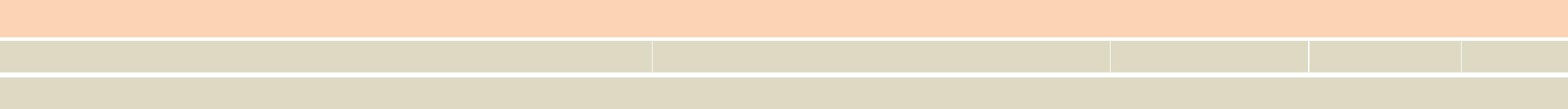 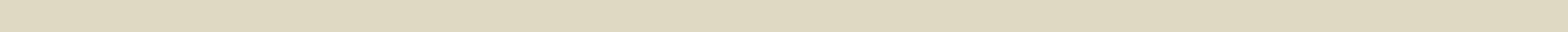 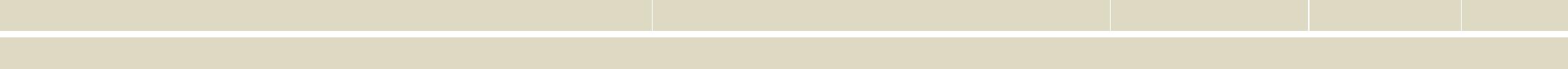 8. RAZRED OSNOVNE ŠKOLEREDOVNI PROGRAMREDOVNI PROGRAMREDOVNI PROGRAMNAZIV UDŽBENIKAAUTORIVRSTA IZDANJANAKLADNIKCIJENAHRVATSKI JEZIK - KNJIŽEVNOSTHRVATSKA ČITANKA : za 8. razred osnovne školeAnte Bežen, Olga JambrecUdžbenikLJEVAK75,00HRVATSKI JEZIK - JEZIK I JEZIČNO IZRAŽAVANJEHRVATSKA KRIJESNICA 8 : udžbenik hrvatskoga jezikaMirjana Jukić, Meri Juričev Dumpavlov,UdžbenikLJEVAK68,00HRVATSKA KRIJESNICA 8 : udžbenik hrvatskoga jezikaSlavica KovačUdžbenikLJEVAK68,00Slavica KovačHRVATSKA KRIJESNICA 8 : radna bilježnicaMarijana Bašić, Mirjana Jukić, Meri JuričevRadna bilježnicaLJEVAK49,00HRVATSKA KRIJESNICA 8 : radna bilježnicaDumpavlov, Slavica KovačRadna bilježnicaLJEVAK49,00Dumpavlov, Slavica KovačDumpavlov, Slavica KovačMATEMATIKAMATEMATIKA 8 - 1. DIO : udžbenik matematike sa zbirkomTibor Rodiger, Lahorka Havranek Bijuković,ŠK62,00zadataka i višemedijskim nastavnim materijalimaTibor Rodiger, Lahorka Havranek Bijuković,udžbenik saŠK62,00zadataka i višemedijskim nastavnim materijalimaIvana Matić, Branka Antunović Piton, Tanjaudžbenik saMATEMATIKA 8 - 2. DIO : udžbenik matematike sa zbirkomIvana Matić, Branka Antunović Piton, Tanjazbirkom zadatakaMATEMATIKA 8 - 2. DIO : udžbenik matematike sa zbirkomDjakovićzbirkom zadatakaŠK62,00zadataka i višemedijskim nastavnim materijalimaDjakovićŠK62,00zadataka i višemedijskim nastavnim materijalimaBIOLOGIJAŽIVI SVIJET 8 : udžbenik biologijeAnica Banović, Ana Lopac Groš, Tanja Petrač,UdžbenikPROFIL64,00ŽIVI SVIJET 8 : udžbenik biologijeTamara ČačevUdžbenikPROFIL64,00Tamara ČačevFIZIKAFIZIKA 8 : udžbenikZumbulka Beštak Kadić, Nada Brković,UdžbenikALFA-ELEMENT59,00Planinka PećinaNAZIV UDŽBENIKAAUTORIVRSTA IZDANJANAKLADNIKCIJENAKEMIJAU SVIJETU KEMIJE 8 : udžbenik kemijeĐurđa Kocijan, Maja Petković, Roko VladušićUdžbenikPROFIL55,00Đurđa Kocijan, Maja Petković, Roko VladušićĐurđa Kocijan, Maja Petković, Roko VladušićGEOGRAFIJAGEOGRAFIJA 8 : udžbenik geografijeAleksandar Lukić, Vid Jakša Opačić, IvanUdžbenikPROFIL62,00GEOGRAFSKI ATLAS ZA OSNOVNU ŠKOLUParadi, Petar Perić           ŠK-HŠK   135,00POVIJESTTRAGOM PROŠLOSTI 8 : udžbenik povijesti s višemedijskimUdžbenikŠK62,00nastavnim materijalimaKrešimir Erdelja, Igor StojakovićUdžbenikŠK62,00nastavnim materijalimaKrešimir Erdelja, Igor StojakovićPOVIJESNI ATLAS ZA OSNOVNU ŠKOLUŠK123.00LIKOVNA KULTURALIKOVNI SAT 8 : udžbenik likovne kultureDražen Jerabek, Gordana Jerabek, BlankaUdžbenikALFA35,00LIKOVNI SAT 8 : udžbenik likovne kulturePetrinec Fulir, Natalija Stipetić-ČusUdžbenikALFA35,00Petrinec Fulir, Natalija Stipetić-ČusTEHNIČKA KULTURATEHNIČKA KULTURA 8 : udžbenikAleksandar Rosić, Ivan Sunko, KristijanUdžbenikALFA55,00TEHNIČKA KULTURA 8 : udžbenikOvčarić, Ivo CrnojaUdžbenikALFA55,00Ovčarić, Ivo CrnojaOvčarić, Ivo CrnojaINFORMATIKAINFORMATIKA+ 8 : udžbenik iz informatikeVinkoslav Galešev, Ines Kniewald, GordanaUdžbenikSYSPRINT88,00KATOLIČKI VJERONAUKS KRISTOM U ŽIVOT : udžbenik za katolički vjeronaukJosip Periš i autorski timUdžbenikKS47,00